Darbs kafejnīcāŠodien tev jāstrādā kafejnīcā un jāveic šādi uzdevumi: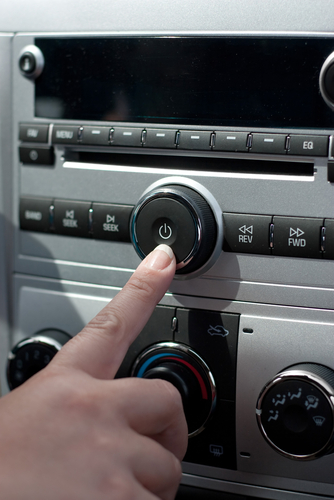 Jāieslēdz radio / mūzikaKad tu piespeid un atlaid radio pogu, mūsika sāk skanētJāizņem kēksiņi no cepeškrāsnsKad kēksiņi izcepušies, atskan signāls un tev signāls jāizslēdz un jāizņem kēksiņi no cepeškrāsns.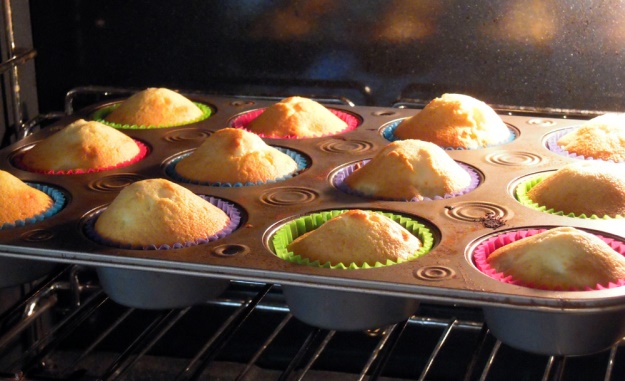 Jāpiespiež kafijas automāta poga un jāpagatavo kafija pircējam. Kamēr poga ir nospiesta, skan kafijas gatavošanas skaņa. Kad pogu palaiž vaļā, skaņa apklust..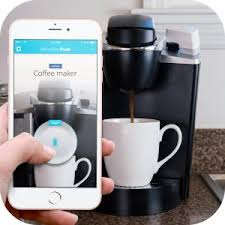 